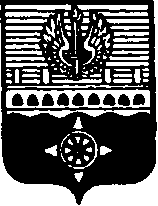 СОВЕТ ДЕПУТАТОВМУНИЦИПАЛЬНОГО ОБРАЗОВАНИЯ ГОРОД ВОЛХОВВОЛХОВСКОГО МУНИЦИПАЛЬНОГО РАЙОНАЛЕНИНГРАДСКОЙ ОБЛАСТИРЕШЕНИЕот  28 мая  2020  года                                                                                               № 32В соответствии с п.15 ч. 2 ст. 24 Устава МО город Волхов, ч.1 ст.52 Регламента Совета депутатов МО город Волхов, Совет депутатов муниципального образования  город Волхов Волховского муниципального района Ленинградской области								решил:Внести изменения в решение Совета депутатов МО город Волхов от 09.04.2020 года № 26 «Об установлении дополнительных оснований для внесения изменений в сводную бюджетную роспись бюджета муниципального образования город Волхов», дополнив его пунктом 1.1. следующего содержания:«1.1. С целью своевременного уведомления Совета депутатов МО город Волхов для осуществления контроля  за исполнением бюджета МО город Волхов в случае внесения изменений в сводную бюджетную роспись бюджета муниципального образования город Волхов по основаниям, установленным настоящим решением, руководитель финансового органа направляет в адрес главы МО город Волхов и председателя постоянной депутатской комиссии по бюджету, налогам и экономическим вопросам копию соответствующего нормативного правового акта главного распорядителя бюджетных средств (постановления администрации Волховского муниципального района Ленинградской области) на следующий рабочий день после его принятия.».   2. Настоящее решение вступает в силу на следующий день после его официального опубликования в сетевом издании «Волхов-СМИ». 	       3. Контроль за исполнением настоящего решения возложить на  постоянную депутатскую комиссию по бюджету, налогам и экономическим вопросам.Глава муниципального образования город ВолховВолховского муниципального районаЛенинградской области		  	     	             	    	               Арутюнян А.Ю.О внесении изменений в решение Совета депутатов МО город Волхов Волховского муниципального района Ленинградской области от 09.04.2020 года № 26 «Об установлении дополнительных оснований для внесения изменений в сводную бюджетную роспись бюджета муниципального образования город Волхов»